Předběžná přihláškak účasti na mezinárodním kolokviu Odborné skupiny pro dějiny skla ČASve dnech 8.–9. října 2024 ve Valašském Meziříčí, v pobočce Muzea regionu Valašsko, p. o.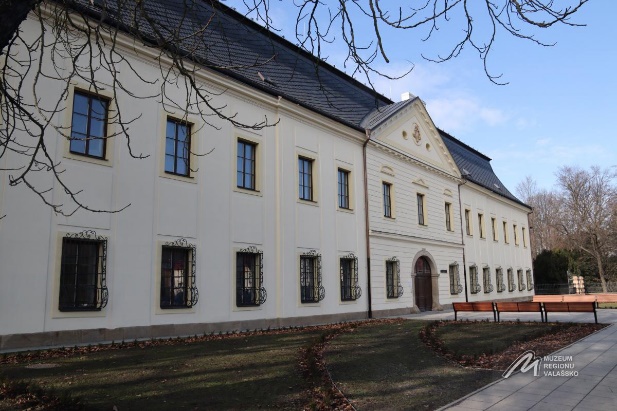 Místo konání: Zámek Kinských ve Valašském MeziříčíTitul: …………......... Jméno a příjmení: …………………………….………………Název organizace: ……………………………………………………………………Adresa (ulice, město, PSČ): ......……………………………………………………… E-mail: …………………………. ……………………………………………………Telefon / Mobil: ……………………………………………. ………………………..Potvrzení a forma účasti:a) účast bez příspěvkub) účast s referátem c) účast s prezentací posteruNázev referátu posteru:……………………………………………………………….………………………………………………………………………………………..Datum...................................                                             Podpis……………………Vyplněnou přihlášku zašlete, prosím, v elektronické podobě do konce května 2024na adresu: eva_leheckova@seznam.cz